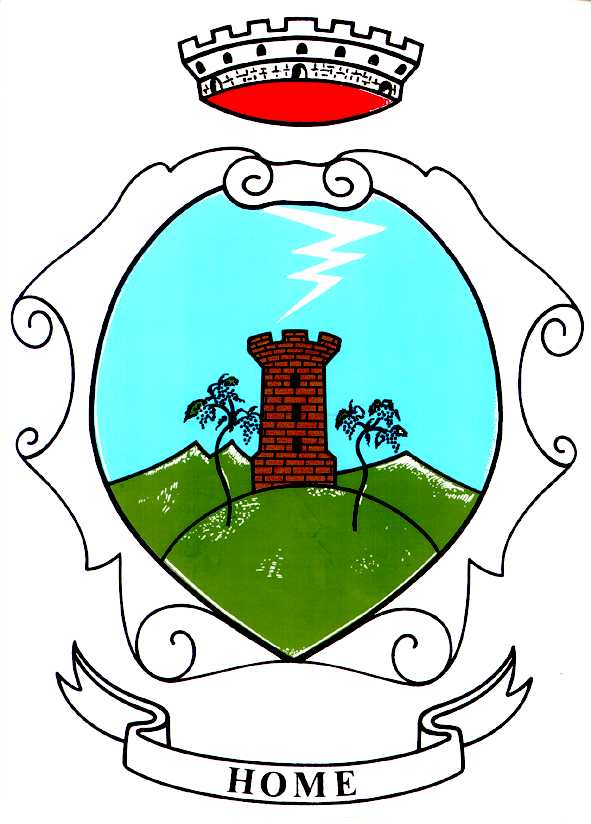 Provincia di BresciaIL NUCLEO DI VALUTAZIONEScheda di sintesi sulla rilevazione degli OIV o strutture equivalentiData di svolgimento della rilevazione : 12/04/2017Estensione della rilevazione (nel caso di amministrazioni con uffici periferici e articolazioni organizzative autonome)Il  è un a struttura organizzativa senza uffici periferici, articolazioni organizzative autonome e corpi.Procedure e modalità seguite per la rilevazione Per condurre la rilevazione il Responsabile della trasparenza – Presidente del Nucleo di Valutazione – ha riscontrato l’adempimento degli obblighi di pubblicazione attraverso la corrispondenza dei documenti pubblicati all'attività svolta dall'Ente, anche relazionandosi al personale in servizio.Aspetti critici riscontrati nel corso della rilevazioneOltre ai fattori già evidenziati nelle precedenti rilevazioni (carenza di organico, mancanza di integrazione tra i software gestionali e  del sito internet, complessità e vastità della normativa e dei documenti di dettaglio dell'ANAC), si riscontra che la difficoltà interpretativa di alcune normative, con particolare riferimento all’applicabilità agli Enti Locali delle disposizioni sulla Performance, oltre a rendere estremamente gravoso in termini di impegno temporale ed organizzativo l'assolvimento degli obblighi di pubblicazione da un punto di vista applicativo ed operativo, comporta la difficoltà di valutare con oggettiva precisione il grado di completezza dei dati pubblicati, nonostante il notevole sforzo da parte degli uffici per soddisfare le previsioni normative.Eventuale documentazione da allegareNon si ritiene necessario allegare documentazione.Ome, 12/04/2017	Il Responsabile della Trasparenza	Presidente del Nucleo di Valutazione	f.to Vitali dr. Giuseppe